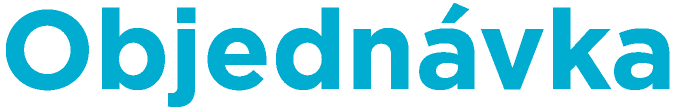 Na faktuře uvádějte vždy číslo objednávky:Na faktuře uvádějte vždy číslo objednávky:Na faktuře uvádějte vždy číslo objednávky:Na faktuře uvádějte vždy číslo objednávky:Na faktuře uvádějte vždy číslo objednávky:Na faktuře uvádějte vždy číslo objednávky:Na faktuře uvádějte vždy číslo objednávky:Na faktuře uvádějte vždy číslo objednávky:Na faktuře uvádějte vždy číslo objednávky:Na faktuře uvádějte vždy číslo objednávky:Na faktuře uvádějte vždy číslo objednávky:Na faktuře uvádějte vždy číslo objednávky:Na faktuře uvádějte vždy číslo objednávky:Na faktuře uvádějte vždy číslo objednávky:1249/2019/3001249/2019/3001249/2019/3001249/2019/3001249/2019/3001249/2019/300OBJEDNATELOBJEDNATELOBJEDNATELOBJEDNATELOBJEDNATELOBJEDNATELOBJEDNATELOBJEDNATELOBJEDNATELOBJEDNATELDODAVATELDODAVATELDODAVATELDODAVATELDODAVATELDODAVATELDODAVATELDODAVATELDODAVATELDODAVATELstatutární město Ostravastatutární město Ostravastatutární město Ostravastatutární město Ostravastatutární město Ostravastatutární město Ostravastatutární město Ostravastatutární město Ostravastatutární město Ostravastatutární město OstravaObchodní firma :Obchodní firma :Obchodní firma :Obchodní firma :Obchodní firma :ADEA projekt  s.r.o.ADEA projekt  s.r.o.ADEA projekt  s.r.o.ADEA projekt  s.r.o.ADEA projekt  s.r.o.Prokešovo náměstí 1803/8Prokešovo náměstí 1803/8Prokešovo náměstí 1803/8Prokešovo náměstí 1803/8Prokešovo náměstí 1803/8Prokešovo náměstí 1803/8Prokešovo náměstí 1803/8Prokešovo náměstí 1803/8Prokešovo náměstí 1803/8Prokešovo náměstí 1803/8729307293072930Ostrava-Moravská OstravaOstrava-Moravská OstravaOstrava-Moravská OstravaOstrava-Moravská OstravaOstrava-Moravská OstravaOstrava-Moravská OstravaOstrava-Moravská OstravaSídlo :Sídlo :Kafkova 1133/10Kafkova 1133/10Kafkova 1133/10Kafkova 1133/10Kafkova 1133/10Kafkova 1133/10Kafkova 1133/10Kafkova 1133/10IČ:IČ:IČ:IČ:0084545100845451008454510084545100845451008454517020070200OstravaOstravaOstravaOstravaOstravaOstravaDIČ:DIČ:DIČ:DIČ:CZ00845451 (plátce DPH)CZ00845451 (plátce DPH)CZ00845451 (plátce DPH)CZ00845451 (plátce DPH)CZ00845451 (plátce DPH)IČ :0572566605725666057256660572566605725666DIČ:DIČ:CZ05725666CZ05725666PŘÍJEMCE  (zasílací adresa):PŘÍJEMCE  (zasílací adresa):PŘÍJEMCE  (zasílací adresa):PŘÍJEMCE  (zasílací adresa):PŘÍJEMCE  (zasílací adresa):PŘÍJEMCE  (zasílací adresa):PŘÍJEMCE  (zasílací adresa):PŘÍJEMCE  (zasílací adresa):PŘÍJEMCE  (zasílací adresa):PŘÍJEMCE  (zasílací adresa):Magistrát města OstravyMagistrát města OstravyMagistrát města OstravyMagistrát města OstravyMagistrát města OstravyMagistrát města OstravyMagistrát města OstravyMagistrát města OstravyMagistrát města OstravyMagistrát města OstravyProkešovo náměstí 1803/8Prokešovo náměstí 1803/8Prokešovo náměstí 1803/8Prokešovo náměstí 1803/8Prokešovo náměstí 1803/8Prokešovo náměstí 1803/8Prokešovo náměstí 1803/8Prokešovo náměstí 1803/8Prokešovo náměstí 1803/8Prokešovo náměstí 1803/87293072930Ostrava-Moravská OstravaOstrava-Moravská OstravaOstrava-Moravská OstravaOstrava-Moravská OstravaOstrava-Moravská OstravaOstrava-Moravská OstravaOstrava-Moravská OstravaOstrava-Moravská OstravaBank. spojení:Bank. spojení:Bank. spojení:Bank. spojení:Česká spořitelna, a. s.Česká spořitelna, a. s.Česká spořitelna, a. s.Česká spořitelna, a. s.Česká spořitelna, a. s.Česká spořitelna, a. s.Číslo účtu :Číslo účtu :Číslo účtu :Číslo účtu :27-1649297309/080027-1649297309/080027-1649297309/080027-1649297309/080027-1649297309/080027-1649297309/0800Objednáváme u Vás :Objednáváme u Vás :Objednáváme u Vás :Objednáváme u Vás :Objednáváme u Vás :Objednáváme u Vás :Objednáváme u Vás :Objednáváme u Vás :Objednáváme u Vás :Objednáváme u Vás :Objednáváme u Vás :Objednáváme u Vás :Objednáváme u Vás :Objednáváme u Vás :Objednáváme u Vás :Objednáváme u Vás :Objednáváme u Vás :Objednáváme u Vás :Objednáváme u Vás :Objednáváme u Vás :v rámci 7. ročníku festivalu Landscape zajištění služeb souvisejících s realizací 2 projektů "Krematorium" a "Rozhledna" 
 (včetně případné deinstalace, která bude zajišťována ve spolupráci s organizátorem festivalu). 
Souhlasíme s vystavením zálohové faktury ve výši 37 500,- Kč, t.j. 30 % z celkové ceny 125 000,- Kč vč. DPH. 
Bližší náležitosti týkající se realizace obou projektů s vámi projedná Ing. Veronika Laryšová z odboru strategického rozvoje, 
tel. 599 442 051, 727 826 043. 

Tento výdaj je hrazen z rozpočtu festivalu (usn.č. 10350/RM1418/138).  K podpisu této objednávky pověřila rada města Ing. Václava Paličku, vedoucího odboru strategického rozvoje (usn. č.01093/RM1822/18).    Děkujeme za spolupráci.v rámci 7. ročníku festivalu Landscape zajištění služeb souvisejících s realizací 2 projektů "Krematorium" a "Rozhledna" 
 (včetně případné deinstalace, která bude zajišťována ve spolupráci s organizátorem festivalu). 
Souhlasíme s vystavením zálohové faktury ve výši 37 500,- Kč, t.j. 30 % z celkové ceny 125 000,- Kč vč. DPH. 
Bližší náležitosti týkající se realizace obou projektů s vámi projedná Ing. Veronika Laryšová z odboru strategického rozvoje, 
tel. 599 442 051, 727 826 043. 

Tento výdaj je hrazen z rozpočtu festivalu (usn.č. 10350/RM1418/138).  K podpisu této objednávky pověřila rada města Ing. Václava Paličku, vedoucího odboru strategického rozvoje (usn. č.01093/RM1822/18).    Děkujeme za spolupráci.v rámci 7. ročníku festivalu Landscape zajištění služeb souvisejících s realizací 2 projektů "Krematorium" a "Rozhledna" 
 (včetně případné deinstalace, která bude zajišťována ve spolupráci s organizátorem festivalu). 
Souhlasíme s vystavením zálohové faktury ve výši 37 500,- Kč, t.j. 30 % z celkové ceny 125 000,- Kč vč. DPH. 
Bližší náležitosti týkající se realizace obou projektů s vámi projedná Ing. Veronika Laryšová z odboru strategického rozvoje, 
tel. 599 442 051, 727 826 043. 

Tento výdaj je hrazen z rozpočtu festivalu (usn.č. 10350/RM1418/138).  K podpisu této objednávky pověřila rada města Ing. Václava Paličku, vedoucího odboru strategického rozvoje (usn. č.01093/RM1822/18).    Děkujeme za spolupráci.v rámci 7. ročníku festivalu Landscape zajištění služeb souvisejících s realizací 2 projektů "Krematorium" a "Rozhledna" 
 (včetně případné deinstalace, která bude zajišťována ve spolupráci s organizátorem festivalu). 
Souhlasíme s vystavením zálohové faktury ve výši 37 500,- Kč, t.j. 30 % z celkové ceny 125 000,- Kč vč. DPH. 
Bližší náležitosti týkající se realizace obou projektů s vámi projedná Ing. Veronika Laryšová z odboru strategického rozvoje, 
tel. 599 442 051, 727 826 043. 

Tento výdaj je hrazen z rozpočtu festivalu (usn.č. 10350/RM1418/138).  K podpisu této objednávky pověřila rada města Ing. Václava Paličku, vedoucího odboru strategického rozvoje (usn. č.01093/RM1822/18).    Děkujeme za spolupráci.v rámci 7. ročníku festivalu Landscape zajištění služeb souvisejících s realizací 2 projektů "Krematorium" a "Rozhledna" 
 (včetně případné deinstalace, která bude zajišťována ve spolupráci s organizátorem festivalu). 
Souhlasíme s vystavením zálohové faktury ve výši 37 500,- Kč, t.j. 30 % z celkové ceny 125 000,- Kč vč. DPH. 
Bližší náležitosti týkající se realizace obou projektů s vámi projedná Ing. Veronika Laryšová z odboru strategického rozvoje, 
tel. 599 442 051, 727 826 043. 

Tento výdaj je hrazen z rozpočtu festivalu (usn.č. 10350/RM1418/138).  K podpisu této objednávky pověřila rada města Ing. Václava Paličku, vedoucího odboru strategického rozvoje (usn. č.01093/RM1822/18).    Děkujeme za spolupráci.v rámci 7. ročníku festivalu Landscape zajištění služeb souvisejících s realizací 2 projektů "Krematorium" a "Rozhledna" 
 (včetně případné deinstalace, která bude zajišťována ve spolupráci s organizátorem festivalu). 
Souhlasíme s vystavením zálohové faktury ve výši 37 500,- Kč, t.j. 30 % z celkové ceny 125 000,- Kč vč. DPH. 
Bližší náležitosti týkající se realizace obou projektů s vámi projedná Ing. Veronika Laryšová z odboru strategického rozvoje, 
tel. 599 442 051, 727 826 043. 

Tento výdaj je hrazen z rozpočtu festivalu (usn.č. 10350/RM1418/138).  K podpisu této objednávky pověřila rada města Ing. Václava Paličku, vedoucího odboru strategického rozvoje (usn. č.01093/RM1822/18).    Děkujeme za spolupráci.v rámci 7. ročníku festivalu Landscape zajištění služeb souvisejících s realizací 2 projektů "Krematorium" a "Rozhledna" 
 (včetně případné deinstalace, která bude zajišťována ve spolupráci s organizátorem festivalu). 
Souhlasíme s vystavením zálohové faktury ve výši 37 500,- Kč, t.j. 30 % z celkové ceny 125 000,- Kč vč. DPH. 
Bližší náležitosti týkající se realizace obou projektů s vámi projedná Ing. Veronika Laryšová z odboru strategického rozvoje, 
tel. 599 442 051, 727 826 043. 

Tento výdaj je hrazen z rozpočtu festivalu (usn.č. 10350/RM1418/138).  K podpisu této objednávky pověřila rada města Ing. Václava Paličku, vedoucího odboru strategického rozvoje (usn. č.01093/RM1822/18).    Děkujeme za spolupráci.v rámci 7. ročníku festivalu Landscape zajištění služeb souvisejících s realizací 2 projektů "Krematorium" a "Rozhledna" 
 (včetně případné deinstalace, která bude zajišťována ve spolupráci s organizátorem festivalu). 
Souhlasíme s vystavením zálohové faktury ve výši 37 500,- Kč, t.j. 30 % z celkové ceny 125 000,- Kč vč. DPH. 
Bližší náležitosti týkající se realizace obou projektů s vámi projedná Ing. Veronika Laryšová z odboru strategického rozvoje, 
tel. 599 442 051, 727 826 043. 

Tento výdaj je hrazen z rozpočtu festivalu (usn.č. 10350/RM1418/138).  K podpisu této objednávky pověřila rada města Ing. Václava Paličku, vedoucího odboru strategického rozvoje (usn. č.01093/RM1822/18).    Děkujeme za spolupráci.v rámci 7. ročníku festivalu Landscape zajištění služeb souvisejících s realizací 2 projektů "Krematorium" a "Rozhledna" 
 (včetně případné deinstalace, která bude zajišťována ve spolupráci s organizátorem festivalu). 
Souhlasíme s vystavením zálohové faktury ve výši 37 500,- Kč, t.j. 30 % z celkové ceny 125 000,- Kč vč. DPH. 
Bližší náležitosti týkající se realizace obou projektů s vámi projedná Ing. Veronika Laryšová z odboru strategického rozvoje, 
tel. 599 442 051, 727 826 043. 

Tento výdaj je hrazen z rozpočtu festivalu (usn.č. 10350/RM1418/138).  K podpisu této objednávky pověřila rada města Ing. Václava Paličku, vedoucího odboru strategického rozvoje (usn. č.01093/RM1822/18).    Děkujeme za spolupráci.v rámci 7. ročníku festivalu Landscape zajištění služeb souvisejících s realizací 2 projektů "Krematorium" a "Rozhledna" 
 (včetně případné deinstalace, která bude zajišťována ve spolupráci s organizátorem festivalu). 
Souhlasíme s vystavením zálohové faktury ve výši 37 500,- Kč, t.j. 30 % z celkové ceny 125 000,- Kč vč. DPH. 
Bližší náležitosti týkající se realizace obou projektů s vámi projedná Ing. Veronika Laryšová z odboru strategického rozvoje, 
tel. 599 442 051, 727 826 043. 

Tento výdaj je hrazen z rozpočtu festivalu (usn.č. 10350/RM1418/138).  K podpisu této objednávky pověřila rada města Ing. Václava Paličku, vedoucího odboru strategického rozvoje (usn. č.01093/RM1822/18).    Děkujeme za spolupráci.v rámci 7. ročníku festivalu Landscape zajištění služeb souvisejících s realizací 2 projektů "Krematorium" a "Rozhledna" 
 (včetně případné deinstalace, která bude zajišťována ve spolupráci s organizátorem festivalu). 
Souhlasíme s vystavením zálohové faktury ve výši 37 500,- Kč, t.j. 30 % z celkové ceny 125 000,- Kč vč. DPH. 
Bližší náležitosti týkající se realizace obou projektů s vámi projedná Ing. Veronika Laryšová z odboru strategického rozvoje, 
tel. 599 442 051, 727 826 043. 

Tento výdaj je hrazen z rozpočtu festivalu (usn.č. 10350/RM1418/138).  K podpisu této objednávky pověřila rada města Ing. Václava Paličku, vedoucího odboru strategického rozvoje (usn. č.01093/RM1822/18).    Děkujeme za spolupráci.v rámci 7. ročníku festivalu Landscape zajištění služeb souvisejících s realizací 2 projektů "Krematorium" a "Rozhledna" 
 (včetně případné deinstalace, která bude zajišťována ve spolupráci s organizátorem festivalu). 
Souhlasíme s vystavením zálohové faktury ve výši 37 500,- Kč, t.j. 30 % z celkové ceny 125 000,- Kč vč. DPH. 
Bližší náležitosti týkající se realizace obou projektů s vámi projedná Ing. Veronika Laryšová z odboru strategického rozvoje, 
tel. 599 442 051, 727 826 043. 

Tento výdaj je hrazen z rozpočtu festivalu (usn.č. 10350/RM1418/138).  K podpisu této objednávky pověřila rada města Ing. Václava Paličku, vedoucího odboru strategického rozvoje (usn. č.01093/RM1822/18).    Děkujeme za spolupráci.v rámci 7. ročníku festivalu Landscape zajištění služeb souvisejících s realizací 2 projektů "Krematorium" a "Rozhledna" 
 (včetně případné deinstalace, která bude zajišťována ve spolupráci s organizátorem festivalu). 
Souhlasíme s vystavením zálohové faktury ve výši 37 500,- Kč, t.j. 30 % z celkové ceny 125 000,- Kč vč. DPH. 
Bližší náležitosti týkající se realizace obou projektů s vámi projedná Ing. Veronika Laryšová z odboru strategického rozvoje, 
tel. 599 442 051, 727 826 043. 

Tento výdaj je hrazen z rozpočtu festivalu (usn.č. 10350/RM1418/138).  K podpisu této objednávky pověřila rada města Ing. Václava Paličku, vedoucího odboru strategického rozvoje (usn. č.01093/RM1822/18).    Děkujeme za spolupráci.v rámci 7. ročníku festivalu Landscape zajištění služeb souvisejících s realizací 2 projektů "Krematorium" a "Rozhledna" 
 (včetně případné deinstalace, která bude zajišťována ve spolupráci s organizátorem festivalu). 
Souhlasíme s vystavením zálohové faktury ve výši 37 500,- Kč, t.j. 30 % z celkové ceny 125 000,- Kč vč. DPH. 
Bližší náležitosti týkající se realizace obou projektů s vámi projedná Ing. Veronika Laryšová z odboru strategického rozvoje, 
tel. 599 442 051, 727 826 043. 

Tento výdaj je hrazen z rozpočtu festivalu (usn.č. 10350/RM1418/138).  K podpisu této objednávky pověřila rada města Ing. Václava Paličku, vedoucího odboru strategického rozvoje (usn. č.01093/RM1822/18).    Děkujeme za spolupráci.v rámci 7. ročníku festivalu Landscape zajištění služeb souvisejících s realizací 2 projektů "Krematorium" a "Rozhledna" 
 (včetně případné deinstalace, která bude zajišťována ve spolupráci s organizátorem festivalu). 
Souhlasíme s vystavením zálohové faktury ve výši 37 500,- Kč, t.j. 30 % z celkové ceny 125 000,- Kč vč. DPH. 
Bližší náležitosti týkající se realizace obou projektů s vámi projedná Ing. Veronika Laryšová z odboru strategického rozvoje, 
tel. 599 442 051, 727 826 043. 

Tento výdaj je hrazen z rozpočtu festivalu (usn.č. 10350/RM1418/138).  K podpisu této objednávky pověřila rada města Ing. Václava Paličku, vedoucího odboru strategického rozvoje (usn. č.01093/RM1822/18).    Děkujeme za spolupráci.v rámci 7. ročníku festivalu Landscape zajištění služeb souvisejících s realizací 2 projektů "Krematorium" a "Rozhledna" 
 (včetně případné deinstalace, která bude zajišťována ve spolupráci s organizátorem festivalu). 
Souhlasíme s vystavením zálohové faktury ve výši 37 500,- Kč, t.j. 30 % z celkové ceny 125 000,- Kč vč. DPH. 
Bližší náležitosti týkající se realizace obou projektů s vámi projedná Ing. Veronika Laryšová z odboru strategického rozvoje, 
tel. 599 442 051, 727 826 043. 

Tento výdaj je hrazen z rozpočtu festivalu (usn.č. 10350/RM1418/138).  K podpisu této objednávky pověřila rada města Ing. Václava Paličku, vedoucího odboru strategického rozvoje (usn. č.01093/RM1822/18).    Děkujeme za spolupráci.v rámci 7. ročníku festivalu Landscape zajištění služeb souvisejících s realizací 2 projektů "Krematorium" a "Rozhledna" 
 (včetně případné deinstalace, která bude zajišťována ve spolupráci s organizátorem festivalu). 
Souhlasíme s vystavením zálohové faktury ve výši 37 500,- Kč, t.j. 30 % z celkové ceny 125 000,- Kč vč. DPH. 
Bližší náležitosti týkající se realizace obou projektů s vámi projedná Ing. Veronika Laryšová z odboru strategického rozvoje, 
tel. 599 442 051, 727 826 043. 

Tento výdaj je hrazen z rozpočtu festivalu (usn.č. 10350/RM1418/138).  K podpisu této objednávky pověřila rada města Ing. Václava Paličku, vedoucího odboru strategického rozvoje (usn. č.01093/RM1822/18).    Děkujeme za spolupráci.v rámci 7. ročníku festivalu Landscape zajištění služeb souvisejících s realizací 2 projektů "Krematorium" a "Rozhledna" 
 (včetně případné deinstalace, která bude zajišťována ve spolupráci s organizátorem festivalu). 
Souhlasíme s vystavením zálohové faktury ve výši 37 500,- Kč, t.j. 30 % z celkové ceny 125 000,- Kč vč. DPH. 
Bližší náležitosti týkající se realizace obou projektů s vámi projedná Ing. Veronika Laryšová z odboru strategického rozvoje, 
tel. 599 442 051, 727 826 043. 

Tento výdaj je hrazen z rozpočtu festivalu (usn.č. 10350/RM1418/138).  K podpisu této objednávky pověřila rada města Ing. Václava Paličku, vedoucího odboru strategického rozvoje (usn. č.01093/RM1822/18).    Děkujeme za spolupráci.v rámci 7. ročníku festivalu Landscape zajištění služeb souvisejících s realizací 2 projektů "Krematorium" a "Rozhledna" 
 (včetně případné deinstalace, která bude zajišťována ve spolupráci s organizátorem festivalu). 
Souhlasíme s vystavením zálohové faktury ve výši 37 500,- Kč, t.j. 30 % z celkové ceny 125 000,- Kč vč. DPH. 
Bližší náležitosti týkající se realizace obou projektů s vámi projedná Ing. Veronika Laryšová z odboru strategického rozvoje, 
tel. 599 442 051, 727 826 043. 

Tento výdaj je hrazen z rozpočtu festivalu (usn.č. 10350/RM1418/138).  K podpisu této objednávky pověřila rada města Ing. Václava Paličku, vedoucího odboru strategického rozvoje (usn. č.01093/RM1822/18).    Děkujeme za spolupráci.v rámci 7. ročníku festivalu Landscape zajištění služeb souvisejících s realizací 2 projektů "Krematorium" a "Rozhledna" 
 (včetně případné deinstalace, která bude zajišťována ve spolupráci s organizátorem festivalu). 
Souhlasíme s vystavením zálohové faktury ve výši 37 500,- Kč, t.j. 30 % z celkové ceny 125 000,- Kč vč. DPH. 
Bližší náležitosti týkající se realizace obou projektů s vámi projedná Ing. Veronika Laryšová z odboru strategického rozvoje, 
tel. 599 442 051, 727 826 043. 

Tento výdaj je hrazen z rozpočtu festivalu (usn.č. 10350/RM1418/138).  K podpisu této objednávky pověřila rada města Ing. Václava Paličku, vedoucího odboru strategického rozvoje (usn. č.01093/RM1822/18).    Děkujeme za spolupráci.Fakturu nám zašlete včetně příloh (dodací list). Datum splatnosti faktury je stanoveno nejdříve na patnáctý den od data doručení včetně (razítko podatelny).
Datem splatnosti faktury se rozumí den odepsání příslušné částky z bankovního účtu.Fakturu nám zašlete včetně příloh (dodací list). Datum splatnosti faktury je stanoveno nejdříve na patnáctý den od data doručení včetně (razítko podatelny).
Datem splatnosti faktury se rozumí den odepsání příslušné částky z bankovního účtu.Fakturu nám zašlete včetně příloh (dodací list). Datum splatnosti faktury je stanoveno nejdříve na patnáctý den od data doručení včetně (razítko podatelny).
Datem splatnosti faktury se rozumí den odepsání příslušné částky z bankovního účtu.Fakturu nám zašlete včetně příloh (dodací list). Datum splatnosti faktury je stanoveno nejdříve na patnáctý den od data doručení včetně (razítko podatelny).
Datem splatnosti faktury se rozumí den odepsání příslušné částky z bankovního účtu.Fakturu nám zašlete včetně příloh (dodací list). Datum splatnosti faktury je stanoveno nejdříve na patnáctý den od data doručení včetně (razítko podatelny).
Datem splatnosti faktury se rozumí den odepsání příslušné částky z bankovního účtu.Fakturu nám zašlete včetně příloh (dodací list). Datum splatnosti faktury je stanoveno nejdříve na patnáctý den od data doručení včetně (razítko podatelny).
Datem splatnosti faktury se rozumí den odepsání příslušné částky z bankovního účtu.Fakturu nám zašlete včetně příloh (dodací list). Datum splatnosti faktury je stanoveno nejdříve na patnáctý den od data doručení včetně (razítko podatelny).
Datem splatnosti faktury se rozumí den odepsání příslušné částky z bankovního účtu.Fakturu nám zašlete včetně příloh (dodací list). Datum splatnosti faktury je stanoveno nejdříve na patnáctý den od data doručení včetně (razítko podatelny).
Datem splatnosti faktury se rozumí den odepsání příslušné částky z bankovního účtu.Fakturu nám zašlete včetně příloh (dodací list). Datum splatnosti faktury je stanoveno nejdříve na patnáctý den od data doručení včetně (razítko podatelny).
Datem splatnosti faktury se rozumí den odepsání příslušné částky z bankovního účtu.Fakturu nám zašlete včetně příloh (dodací list). Datum splatnosti faktury je stanoveno nejdříve na patnáctý den od data doručení včetně (razítko podatelny).
Datem splatnosti faktury se rozumí den odepsání příslušné částky z bankovního účtu.Fakturu nám zašlete včetně příloh (dodací list). Datum splatnosti faktury je stanoveno nejdříve na patnáctý den od data doručení včetně (razítko podatelny).
Datem splatnosti faktury se rozumí den odepsání příslušné částky z bankovního účtu.Fakturu nám zašlete včetně příloh (dodací list). Datum splatnosti faktury je stanoveno nejdříve na patnáctý den od data doručení včetně (razítko podatelny).
Datem splatnosti faktury se rozumí den odepsání příslušné částky z bankovního účtu.Fakturu nám zašlete včetně příloh (dodací list). Datum splatnosti faktury je stanoveno nejdříve na patnáctý den od data doručení včetně (razítko podatelny).
Datem splatnosti faktury se rozumí den odepsání příslušné částky z bankovního účtu.Fakturu nám zašlete včetně příloh (dodací list). Datum splatnosti faktury je stanoveno nejdříve na patnáctý den od data doručení včetně (razítko podatelny).
Datem splatnosti faktury se rozumí den odepsání příslušné částky z bankovního účtu.Fakturu nám zašlete včetně příloh (dodací list). Datum splatnosti faktury je stanoveno nejdříve na patnáctý den od data doručení včetně (razítko podatelny).
Datem splatnosti faktury se rozumí den odepsání příslušné částky z bankovního účtu.Fakturu nám zašlete včetně příloh (dodací list). Datum splatnosti faktury je stanoveno nejdříve na patnáctý den od data doručení včetně (razítko podatelny).
Datem splatnosti faktury se rozumí den odepsání příslušné částky z bankovního účtu.Fakturu nám zašlete včetně příloh (dodací list). Datum splatnosti faktury je stanoveno nejdříve na patnáctý den od data doručení včetně (razítko podatelny).
Datem splatnosti faktury se rozumí den odepsání příslušné částky z bankovního účtu.Fakturu nám zašlete včetně příloh (dodací list). Datum splatnosti faktury je stanoveno nejdříve na patnáctý den od data doručení včetně (razítko podatelny).
Datem splatnosti faktury se rozumí den odepsání příslušné částky z bankovního účtu.Fakturu nám zašlete včetně příloh (dodací list). Datum splatnosti faktury je stanoveno nejdříve na patnáctý den od data doručení včetně (razítko podatelny).
Datem splatnosti faktury se rozumí den odepsání příslušné částky z bankovního účtu.Fakturu nám zašlete včetně příloh (dodací list). Datum splatnosti faktury je stanoveno nejdříve na patnáctý den od data doručení včetně (razítko podatelny).
Datem splatnosti faktury se rozumí den odepsání příslušné částky z bankovního účtu.Pro akceptaci objednávky zašlete písemný souhlas na emailovou adresu vyřizujícího referenta uvedeného níže do 10 dnů ode dne doručení objednávky. V případě, že dodavatel takto neučiní, objednávka zaniká. Dodavateli vzniká závazek poskytnout plnění dle objednávky po uveřejnění objednávky v registru smluv. Uveřejnění objednávky v registru smluv objednatel dodavateli písemně (emailem) oznámí.Pro akceptaci objednávky zašlete písemný souhlas na emailovou adresu vyřizujícího referenta uvedeného níže do 10 dnů ode dne doručení objednávky. V případě, že dodavatel takto neučiní, objednávka zaniká. Dodavateli vzniká závazek poskytnout plnění dle objednávky po uveřejnění objednávky v registru smluv. Uveřejnění objednávky v registru smluv objednatel dodavateli písemně (emailem) oznámí.Pro akceptaci objednávky zašlete písemný souhlas na emailovou adresu vyřizujícího referenta uvedeného níže do 10 dnů ode dne doručení objednávky. V případě, že dodavatel takto neučiní, objednávka zaniká. Dodavateli vzniká závazek poskytnout plnění dle objednávky po uveřejnění objednávky v registru smluv. Uveřejnění objednávky v registru smluv objednatel dodavateli písemně (emailem) oznámí.Pro akceptaci objednávky zašlete písemný souhlas na emailovou adresu vyřizujícího referenta uvedeného níže do 10 dnů ode dne doručení objednávky. V případě, že dodavatel takto neučiní, objednávka zaniká. Dodavateli vzniká závazek poskytnout plnění dle objednávky po uveřejnění objednávky v registru smluv. Uveřejnění objednávky v registru smluv objednatel dodavateli písemně (emailem) oznámí.Pro akceptaci objednávky zašlete písemný souhlas na emailovou adresu vyřizujícího referenta uvedeného níže do 10 dnů ode dne doručení objednávky. V případě, že dodavatel takto neučiní, objednávka zaniká. Dodavateli vzniká závazek poskytnout plnění dle objednávky po uveřejnění objednávky v registru smluv. Uveřejnění objednávky v registru smluv objednatel dodavateli písemně (emailem) oznámí.Pro akceptaci objednávky zašlete písemný souhlas na emailovou adresu vyřizujícího referenta uvedeného níže do 10 dnů ode dne doručení objednávky. V případě, že dodavatel takto neučiní, objednávka zaniká. Dodavateli vzniká závazek poskytnout plnění dle objednávky po uveřejnění objednávky v registru smluv. Uveřejnění objednávky v registru smluv objednatel dodavateli písemně (emailem) oznámí.Pro akceptaci objednávky zašlete písemný souhlas na emailovou adresu vyřizujícího referenta uvedeného níže do 10 dnů ode dne doručení objednávky. V případě, že dodavatel takto neučiní, objednávka zaniká. Dodavateli vzniká závazek poskytnout plnění dle objednávky po uveřejnění objednávky v registru smluv. Uveřejnění objednávky v registru smluv objednatel dodavateli písemně (emailem) oznámí.Pro akceptaci objednávky zašlete písemný souhlas na emailovou adresu vyřizujícího referenta uvedeného níže do 10 dnů ode dne doručení objednávky. V případě, že dodavatel takto neučiní, objednávka zaniká. Dodavateli vzniká závazek poskytnout plnění dle objednávky po uveřejnění objednávky v registru smluv. Uveřejnění objednávky v registru smluv objednatel dodavateli písemně (emailem) oznámí.Pro akceptaci objednávky zašlete písemný souhlas na emailovou adresu vyřizujícího referenta uvedeného níže do 10 dnů ode dne doručení objednávky. V případě, že dodavatel takto neučiní, objednávka zaniká. Dodavateli vzniká závazek poskytnout plnění dle objednávky po uveřejnění objednávky v registru smluv. Uveřejnění objednávky v registru smluv objednatel dodavateli písemně (emailem) oznámí.Pro akceptaci objednávky zašlete písemný souhlas na emailovou adresu vyřizujícího referenta uvedeného níže do 10 dnů ode dne doručení objednávky. V případě, že dodavatel takto neučiní, objednávka zaniká. Dodavateli vzniká závazek poskytnout plnění dle objednávky po uveřejnění objednávky v registru smluv. Uveřejnění objednávky v registru smluv objednatel dodavateli písemně (emailem) oznámí.Pro akceptaci objednávky zašlete písemný souhlas na emailovou adresu vyřizujícího referenta uvedeného níže do 10 dnů ode dne doručení objednávky. V případě, že dodavatel takto neučiní, objednávka zaniká. Dodavateli vzniká závazek poskytnout plnění dle objednávky po uveřejnění objednávky v registru smluv. Uveřejnění objednávky v registru smluv objednatel dodavateli písemně (emailem) oznámí.Pro akceptaci objednávky zašlete písemný souhlas na emailovou adresu vyřizujícího referenta uvedeného níže do 10 dnů ode dne doručení objednávky. V případě, že dodavatel takto neučiní, objednávka zaniká. Dodavateli vzniká závazek poskytnout plnění dle objednávky po uveřejnění objednávky v registru smluv. Uveřejnění objednávky v registru smluv objednatel dodavateli písemně (emailem) oznámí.Pro akceptaci objednávky zašlete písemný souhlas na emailovou adresu vyřizujícího referenta uvedeného níže do 10 dnů ode dne doručení objednávky. V případě, že dodavatel takto neučiní, objednávka zaniká. Dodavateli vzniká závazek poskytnout plnění dle objednávky po uveřejnění objednávky v registru smluv. Uveřejnění objednávky v registru smluv objednatel dodavateli písemně (emailem) oznámí.Pro akceptaci objednávky zašlete písemný souhlas na emailovou adresu vyřizujícího referenta uvedeného níže do 10 dnů ode dne doručení objednávky. V případě, že dodavatel takto neučiní, objednávka zaniká. Dodavateli vzniká závazek poskytnout plnění dle objednávky po uveřejnění objednávky v registru smluv. Uveřejnění objednávky v registru smluv objednatel dodavateli písemně (emailem) oznámí.Pro akceptaci objednávky zašlete písemný souhlas na emailovou adresu vyřizujícího referenta uvedeného níže do 10 dnů ode dne doručení objednávky. V případě, že dodavatel takto neučiní, objednávka zaniká. Dodavateli vzniká závazek poskytnout plnění dle objednávky po uveřejnění objednávky v registru smluv. Uveřejnění objednávky v registru smluv objednatel dodavateli písemně (emailem) oznámí.Pro akceptaci objednávky zašlete písemný souhlas na emailovou adresu vyřizujícího referenta uvedeného níže do 10 dnů ode dne doručení objednávky. V případě, že dodavatel takto neučiní, objednávka zaniká. Dodavateli vzniká závazek poskytnout plnění dle objednávky po uveřejnění objednávky v registru smluv. Uveřejnění objednávky v registru smluv objednatel dodavateli písemně (emailem) oznámí.Pro akceptaci objednávky zašlete písemný souhlas na emailovou adresu vyřizujícího referenta uvedeného níže do 10 dnů ode dne doručení objednávky. V případě, že dodavatel takto neučiní, objednávka zaniká. Dodavateli vzniká závazek poskytnout plnění dle objednávky po uveřejnění objednávky v registru smluv. Uveřejnění objednávky v registru smluv objednatel dodavateli písemně (emailem) oznámí.Pro akceptaci objednávky zašlete písemný souhlas na emailovou adresu vyřizujícího referenta uvedeného níže do 10 dnů ode dne doručení objednávky. V případě, že dodavatel takto neučiní, objednávka zaniká. Dodavateli vzniká závazek poskytnout plnění dle objednávky po uveřejnění objednávky v registru smluv. Uveřejnění objednávky v registru smluv objednatel dodavateli písemně (emailem) oznámí.Pro akceptaci objednávky zašlete písemný souhlas na emailovou adresu vyřizujícího referenta uvedeného níže do 10 dnů ode dne doručení objednávky. V případě, že dodavatel takto neučiní, objednávka zaniká. Dodavateli vzniká závazek poskytnout plnění dle objednávky po uveřejnění objednávky v registru smluv. Uveřejnění objednávky v registru smluv objednatel dodavateli písemně (emailem) oznámí.Pro akceptaci objednávky zašlete písemný souhlas na emailovou adresu vyřizujícího referenta uvedeného níže do 10 dnů ode dne doručení objednávky. V případě, že dodavatel takto neučiní, objednávka zaniká. Dodavateli vzniká závazek poskytnout plnění dle objednávky po uveřejnění objednávky v registru smluv. Uveřejnění objednávky v registru smluv objednatel dodavateli písemně (emailem) oznámí.Pokud se stane zhotovitel nespolehlivým plátcem daně dle § 106a zákona o DPH, je objednatel oprávněn uhradit zhotoviteli za zdanitelné plnění částku bez DPH a úhradu samotné DPH provést přímo na příslušný účet daného finančního úřadu dle § 109a zákona o DPH. Zaplacením částky ve výši daně na účet správce daně zhotovitele a zaplacením ceny bez DPH zhotoviteli je splněn závazek objednatele uhradit sjednanou cenu.Pokud se stane zhotovitel nespolehlivým plátcem daně dle § 106a zákona o DPH, je objednatel oprávněn uhradit zhotoviteli za zdanitelné plnění částku bez DPH a úhradu samotné DPH provést přímo na příslušný účet daného finančního úřadu dle § 109a zákona o DPH. Zaplacením částky ve výši daně na účet správce daně zhotovitele a zaplacením ceny bez DPH zhotoviteli je splněn závazek objednatele uhradit sjednanou cenu.Pokud se stane zhotovitel nespolehlivým plátcem daně dle § 106a zákona o DPH, je objednatel oprávněn uhradit zhotoviteli za zdanitelné plnění částku bez DPH a úhradu samotné DPH provést přímo na příslušný účet daného finančního úřadu dle § 109a zákona o DPH. Zaplacením částky ve výši daně na účet správce daně zhotovitele a zaplacením ceny bez DPH zhotoviteli je splněn závazek objednatele uhradit sjednanou cenu.Pokud se stane zhotovitel nespolehlivým plátcem daně dle § 106a zákona o DPH, je objednatel oprávněn uhradit zhotoviteli za zdanitelné plnění částku bez DPH a úhradu samotné DPH provést přímo na příslušný účet daného finančního úřadu dle § 109a zákona o DPH. Zaplacením částky ve výši daně na účet správce daně zhotovitele a zaplacením ceny bez DPH zhotoviteli je splněn závazek objednatele uhradit sjednanou cenu.Pokud se stane zhotovitel nespolehlivým plátcem daně dle § 106a zákona o DPH, je objednatel oprávněn uhradit zhotoviteli za zdanitelné plnění částku bez DPH a úhradu samotné DPH provést přímo na příslušný účet daného finančního úřadu dle § 109a zákona o DPH. Zaplacením částky ve výši daně na účet správce daně zhotovitele a zaplacením ceny bez DPH zhotoviteli je splněn závazek objednatele uhradit sjednanou cenu.Pokud se stane zhotovitel nespolehlivým plátcem daně dle § 106a zákona o DPH, je objednatel oprávněn uhradit zhotoviteli za zdanitelné plnění částku bez DPH a úhradu samotné DPH provést přímo na příslušný účet daného finančního úřadu dle § 109a zákona o DPH. Zaplacením částky ve výši daně na účet správce daně zhotovitele a zaplacením ceny bez DPH zhotoviteli je splněn závazek objednatele uhradit sjednanou cenu.Pokud se stane zhotovitel nespolehlivým plátcem daně dle § 106a zákona o DPH, je objednatel oprávněn uhradit zhotoviteli za zdanitelné plnění částku bez DPH a úhradu samotné DPH provést přímo na příslušný účet daného finančního úřadu dle § 109a zákona o DPH. Zaplacením částky ve výši daně na účet správce daně zhotovitele a zaplacením ceny bez DPH zhotoviteli je splněn závazek objednatele uhradit sjednanou cenu.Pokud se stane zhotovitel nespolehlivým plátcem daně dle § 106a zákona o DPH, je objednatel oprávněn uhradit zhotoviteli za zdanitelné plnění částku bez DPH a úhradu samotné DPH provést přímo na příslušný účet daného finančního úřadu dle § 109a zákona o DPH. Zaplacením částky ve výši daně na účet správce daně zhotovitele a zaplacením ceny bez DPH zhotoviteli je splněn závazek objednatele uhradit sjednanou cenu.Pokud se stane zhotovitel nespolehlivým plátcem daně dle § 106a zákona o DPH, je objednatel oprávněn uhradit zhotoviteli za zdanitelné plnění částku bez DPH a úhradu samotné DPH provést přímo na příslušný účet daného finančního úřadu dle § 109a zákona o DPH. Zaplacením částky ve výši daně na účet správce daně zhotovitele a zaplacením ceny bez DPH zhotoviteli je splněn závazek objednatele uhradit sjednanou cenu.Pokud se stane zhotovitel nespolehlivým plátcem daně dle § 106a zákona o DPH, je objednatel oprávněn uhradit zhotoviteli za zdanitelné plnění částku bez DPH a úhradu samotné DPH provést přímo na příslušný účet daného finančního úřadu dle § 109a zákona o DPH. Zaplacením částky ve výši daně na účet správce daně zhotovitele a zaplacením ceny bez DPH zhotoviteli je splněn závazek objednatele uhradit sjednanou cenu.Pokud se stane zhotovitel nespolehlivým plátcem daně dle § 106a zákona o DPH, je objednatel oprávněn uhradit zhotoviteli za zdanitelné plnění částku bez DPH a úhradu samotné DPH provést přímo na příslušný účet daného finančního úřadu dle § 109a zákona o DPH. Zaplacením částky ve výši daně na účet správce daně zhotovitele a zaplacením ceny bez DPH zhotoviteli je splněn závazek objednatele uhradit sjednanou cenu.Pokud se stane zhotovitel nespolehlivým plátcem daně dle § 106a zákona o DPH, je objednatel oprávněn uhradit zhotoviteli za zdanitelné plnění částku bez DPH a úhradu samotné DPH provést přímo na příslušný účet daného finančního úřadu dle § 109a zákona o DPH. Zaplacením částky ve výši daně na účet správce daně zhotovitele a zaplacením ceny bez DPH zhotoviteli je splněn závazek objednatele uhradit sjednanou cenu.Pokud se stane zhotovitel nespolehlivým plátcem daně dle § 106a zákona o DPH, je objednatel oprávněn uhradit zhotoviteli za zdanitelné plnění částku bez DPH a úhradu samotné DPH provést přímo na příslušný účet daného finančního úřadu dle § 109a zákona o DPH. Zaplacením částky ve výši daně na účet správce daně zhotovitele a zaplacením ceny bez DPH zhotoviteli je splněn závazek objednatele uhradit sjednanou cenu.Pokud se stane zhotovitel nespolehlivým plátcem daně dle § 106a zákona o DPH, je objednatel oprávněn uhradit zhotoviteli za zdanitelné plnění částku bez DPH a úhradu samotné DPH provést přímo na příslušný účet daného finančního úřadu dle § 109a zákona o DPH. Zaplacením částky ve výši daně na účet správce daně zhotovitele a zaplacením ceny bez DPH zhotoviteli je splněn závazek objednatele uhradit sjednanou cenu.Pokud se stane zhotovitel nespolehlivým plátcem daně dle § 106a zákona o DPH, je objednatel oprávněn uhradit zhotoviteli za zdanitelné plnění částku bez DPH a úhradu samotné DPH provést přímo na příslušný účet daného finančního úřadu dle § 109a zákona o DPH. Zaplacením částky ve výši daně na účet správce daně zhotovitele a zaplacením ceny bez DPH zhotoviteli je splněn závazek objednatele uhradit sjednanou cenu.Pokud se stane zhotovitel nespolehlivým plátcem daně dle § 106a zákona o DPH, je objednatel oprávněn uhradit zhotoviteli za zdanitelné plnění částku bez DPH a úhradu samotné DPH provést přímo na příslušný účet daného finančního úřadu dle § 109a zákona o DPH. Zaplacením částky ve výši daně na účet správce daně zhotovitele a zaplacením ceny bez DPH zhotoviteli je splněn závazek objednatele uhradit sjednanou cenu.Pokud se stane zhotovitel nespolehlivým plátcem daně dle § 106a zákona o DPH, je objednatel oprávněn uhradit zhotoviteli za zdanitelné plnění částku bez DPH a úhradu samotné DPH provést přímo na příslušný účet daného finančního úřadu dle § 109a zákona o DPH. Zaplacením částky ve výši daně na účet správce daně zhotovitele a zaplacením ceny bez DPH zhotoviteli je splněn závazek objednatele uhradit sjednanou cenu.Pokud se stane zhotovitel nespolehlivým plátcem daně dle § 106a zákona o DPH, je objednatel oprávněn uhradit zhotoviteli za zdanitelné plnění částku bez DPH a úhradu samotné DPH provést přímo na příslušný účet daného finančního úřadu dle § 109a zákona o DPH. Zaplacením částky ve výši daně na účet správce daně zhotovitele a zaplacením ceny bez DPH zhotoviteli je splněn závazek objednatele uhradit sjednanou cenu.Pokud se stane zhotovitel nespolehlivým plátcem daně dle § 106a zákona o DPH, je objednatel oprávněn uhradit zhotoviteli za zdanitelné plnění částku bez DPH a úhradu samotné DPH provést přímo na příslušný účet daného finančního úřadu dle § 109a zákona o DPH. Zaplacením částky ve výši daně na účet správce daně zhotovitele a zaplacením ceny bez DPH zhotoviteli je splněn závazek objednatele uhradit sjednanou cenu.Pokud se stane zhotovitel nespolehlivým plátcem daně dle § 106a zákona o DPH, je objednatel oprávněn uhradit zhotoviteli za zdanitelné plnění částku bez DPH a úhradu samotné DPH provést přímo na příslušný účet daného finančního úřadu dle § 109a zákona o DPH. Zaplacením částky ve výši daně na účet správce daně zhotovitele a zaplacením ceny bez DPH zhotoviteli je splněn závazek objednatele uhradit sjednanou cenu.Lhůta plnění :Lhůta plnění :Lhůta plnění :Lhůta plnění :Lhůta plnění :Lhůta plnění :31. 05. 201931. 05. 201931. 05. 201931. 05. 201931. 05. 201931. 05. 201931. 05. 201931. 05. 201931. 05. 201931. 05. 201931. 05. 201931. 05. 201931. 05. 201931. 05. 2019Cena vč. DPH :Cena vč. DPH :Cena vč. DPH :Cena vč. DPH :Cena vč. DPH :Cena vč. DPH :125 000,00 Kč125 000,00 Kč125 000,00 Kč125 000,00 Kč125 000,00 Kč125 000,00 Kč125 000,00 KčVyřizuje / tel. / email :Vyřizuje / tel. / email :Vyřizuje / tel. / email :Vyřizuje / tel. / email :Vyřizuje / tel. / email :Vyřizuje / tel. / email :Laryšová Veronika, 599 442 051, vlarysova@ostrava.czLaryšová Veronika, 599 442 051, vlarysova@ostrava.czLaryšová Veronika, 599 442 051, vlarysova@ostrava.czLaryšová Veronika, 599 442 051, vlarysova@ostrava.czLaryšová Veronika, 599 442 051, vlarysova@ostrava.czLaryšová Veronika, 599 442 051, vlarysova@ostrava.czLaryšová Veronika, 599 442 051, vlarysova@ostrava.czLaryšová Veronika, 599 442 051, vlarysova@ostrava.czLaryšová Veronika, 599 442 051, vlarysova@ostrava.czLaryšová Veronika, 599 442 051, vlarysova@ostrava.czLaryšová Veronika, 599 442 051, vlarysova@ostrava.czLaryšová Veronika, 599 442 051, vlarysova@ostrava.czLaryšová Veronika, 599 442 051, vlarysova@ostrava.czLaryšová Veronika, 599 442 051, vlarysova@ostrava.czV Ostravě dne:V Ostravě dne:V Ostravě dne:V Ostravě dne:V Ostravě dne:Ing. Václav Palička, vedoucí odboru strategického rozvojeIng. Václav Palička, vedoucí odboru strategického rozvojeIng. Václav Palička, vedoucí odboru strategického rozvojeIng. Václav Palička, vedoucí odboru strategického rozvojeIng. Václav Palička, vedoucí odboru strategického rozvojeIng. Václav Palička, vedoucí odboru strategického rozvojeIng. Václav Palička, vedoucí odboru strategického rozvojeIng. Václav Palička, vedoucí odboru strategického rozvojeIng. Václav Palička, vedoucí odboru strategického rozvojeIng. Václav Palička, vedoucí odboru strategického rozvojeIng. Václav Palička, vedoucí odboru strategického rozvoje(oprávněná osoba)(oprávněná osoba)(oprávněná osoba)(oprávněná osoba)(oprávněná osoba)(oprávněná osoba)(oprávněná osoba)(oprávněná osoba)(oprávněná osoba)(oprávněná osoba)(oprávněná osoba)